重庆大学移动APP“i重大”使用手册重庆大学信息化办公室二零一五年五月简介重庆大学移动APP（手机移动校园平台“i重大”）是门户平台在移动计算领域的扩展，是为全校师生打造的专属个人移动门户。平台采取最新技术，提供服务推送与应用订阅功能，添加了与学校业务系统关联的移动服务，包括空闲教室查询、就业服务、移动OA、一卡通余额查询、课程查询等功能。还加入了微信、微博、易班等第三方应用，为广大师生提供了集科研、学习、生活、咨询为一体的智能终端服务平台。	“i重大”目前提供Android和IOS两种客户端，平台网站：http://m.cqu.edu.cn，部分服务需要帐号登录，帐号为统一身份认证号。欢迎您使用，并请提供宝贵意见建议！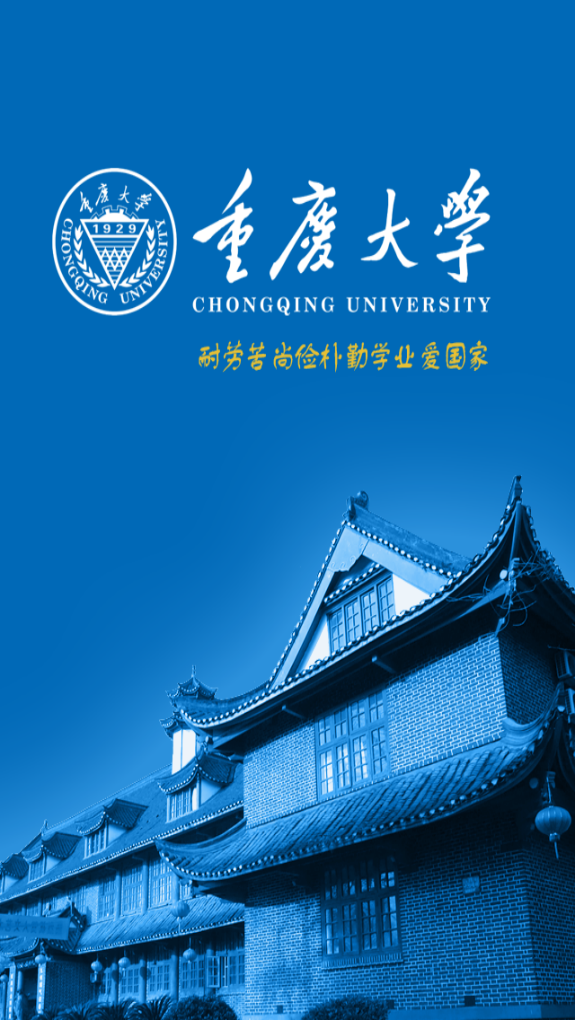 客户端下载安装	在PC端或手机浏览器中打开网站http://m.cqu.edu.cn，扫描二维码或点击“i重大APP免费下载”按钮可下载“i重大”客户端。（APP客户端在15-20MB左右，建议在WiFi下扫描或下载）。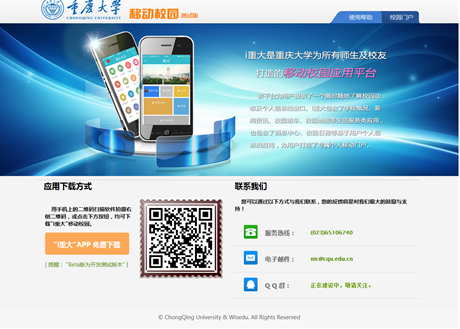 	目前移动校园处于上线试运行阶段，还在不断完善，建议下载“iPhone Beta版”或“Android Beta版”，以便能体验最新的功能和应用。	安装成功后，手机中会生成“i重大”图标。基本操作打开与退出打开：点击手机桌面应用“i重大”，即可打开应用。退出：Android用户点击返回按钮，退出应用；iPhone用户点击home键，退出应用。登录/注销登录：点击左上角按钮，再点击头像，到达“登录页面”，输入校园统一身份认证用户名及密码，登录应用。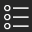 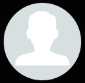 注销：点击左上角按钮，再点击“登出”按钮，点击“确定”按钮，退出登录。注：退出时，如果直接关闭移动校园，系统将保留登录信息，下次无需再输入用户名和密码。首页	用户未登录时首页显示如下左图所示，首页仅提供信息查看功能，包括学校概况、黄页、通知公告等功能。登录后进入移动校园APP个人首页。个人首页增加了各种服务类应用，如培养管理、课表查询、成绩查询、招聘信息等应用。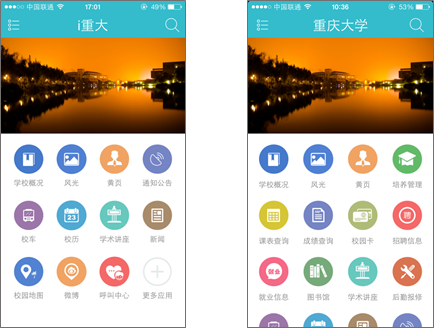 添加应用	登录成功后，可看到首页有部分默认应用，其他应用需要安装后才可使用。如需添加其它应用，点击“更多应用”按钮，即会转到应用列表页，下载安装后，应用会自动加载到首页。删除应用	如需删除应用，可按住应用图标两秒，会呈现图标抖动的状态，点击想要删除的应用图标左上角的按钮，即可删除应用。如果想恢复删除的应用，重新下载添加应用即可。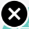 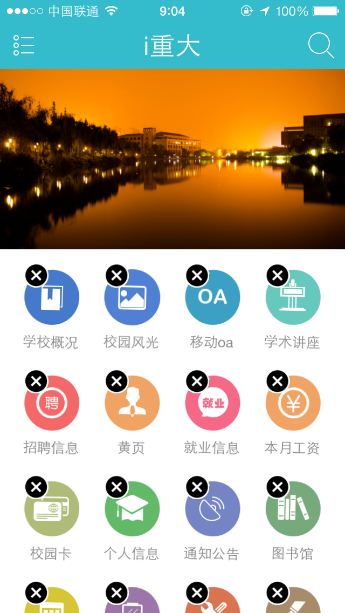 调整应用位置	如果想把常用的应用放到最前面的位置，可按住应用图标两秒，会呈现图标抖动的状态，再按住想要拖动的图标，直到图标左上角按钮消失，按住不放，将图标拖动到想要摆放的位置即可。切换风格	点击左上角按钮，再点击“换肤”按钮，选择要切换的皮肤即可。消息设置	点击左上角按钮，点击“设置”按钮，再点击消息设置，建议开启接收消息推送。开启后，相关应用有新的消息，会进行推送提醒。目前可推送消息包含：“新闻”、“通知公告”、“校历”、“课表”。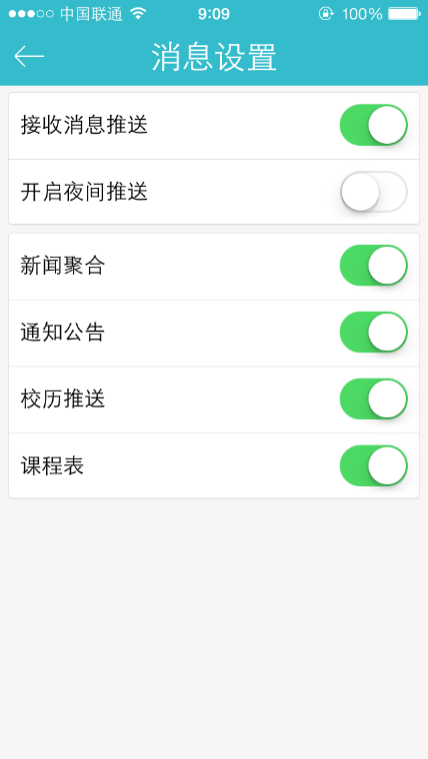 移动应用介绍学校概况	点击【学校概况】应用图标，可浏览学校介绍，可查看重庆大学校歌、校训、校徽和历史沿革，还可查看了解各学院概况。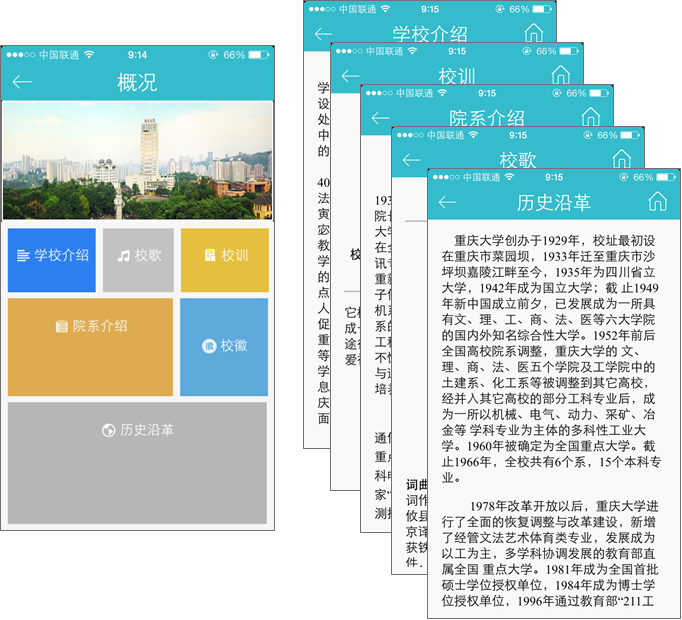 黄页	点击【黄页】应用图标，可查看校内各部门的联系电话，也可以通过搜索功能查找某一部门。可通过页面直接拨打部门电话，也可以将部门电话保存到通讯录。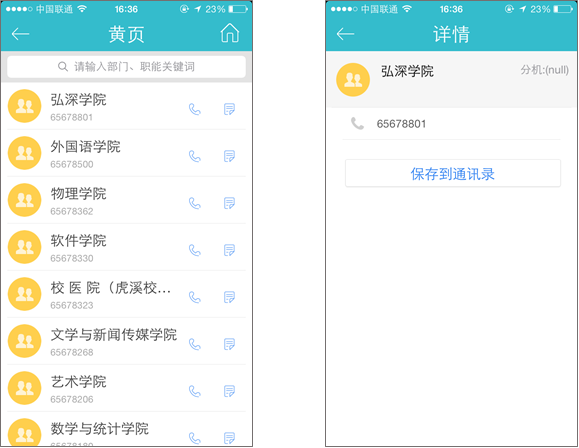 培养管理	点击【培养管理】应用图标，查看个人培养管理，包括本专业课程、专业方向课程、外选课程、同等学历或跨学科、专业补修课程等培养信息。还能查看课程类别、学分和学时等基本信息。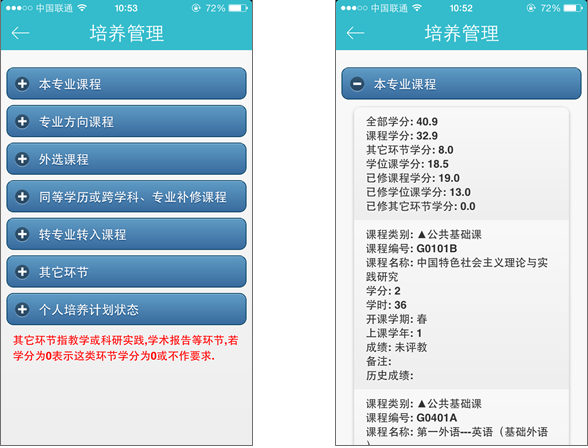 课表查询	点击【课表查询】应用图标，可查看课表信息。首先选择当前学期，当前教学周，并点击保存，保存后可查当前教学周的课程安排；点击右上角按钮，可切换查看其它教学周的课程安排。注：目前课表只面向本科生和研究生。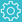 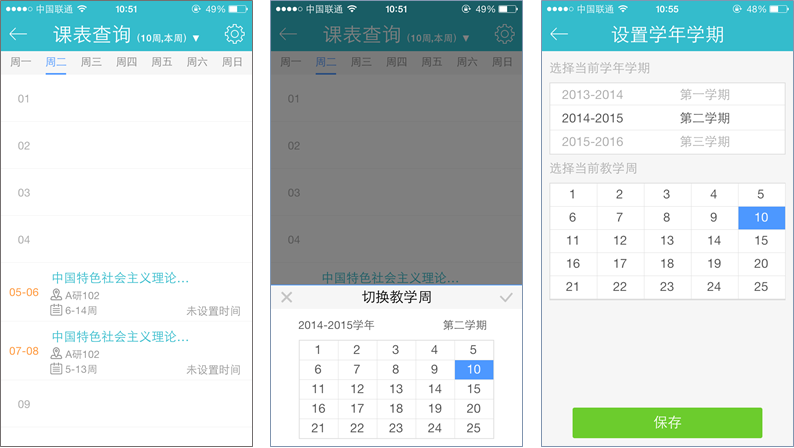 成绩查询	点击【成绩查询】应用图标，可查看成绩信息。注：目前成绩查询只面向研究生。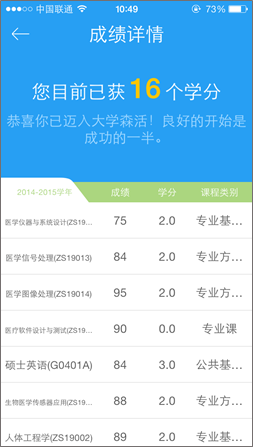 空闲教室	点击【空闲教室】应用图标，可选择查看某时间的空闲教室。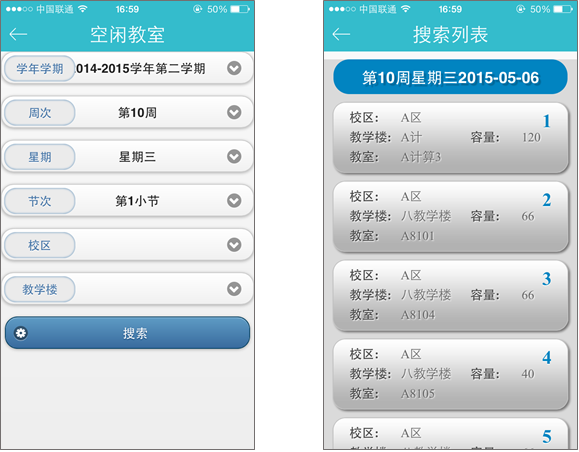 个人档案	点击【个人档案】应用图标，可查看个人详细信息。注：目前个人档案仅面向教师。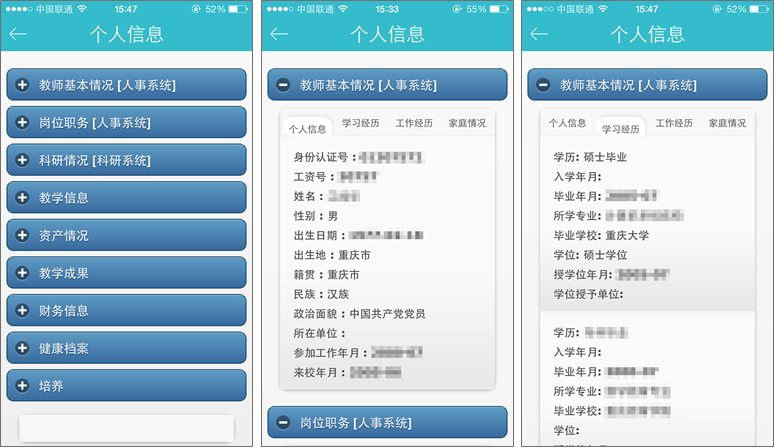 校园卡	点击【校园卡】应用图标，可查看一卡通余额以及近期消费明细。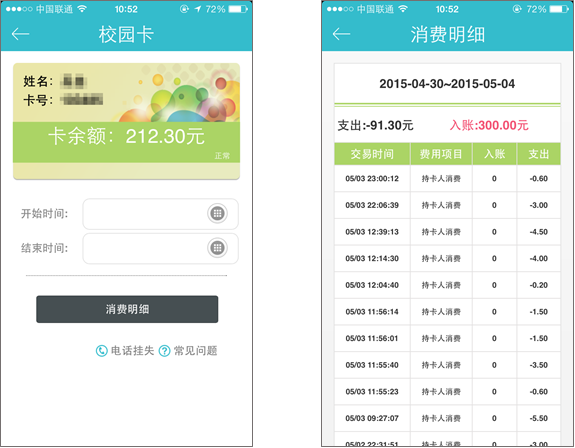 本月工资	点击【本月工资】应用图标，可查看本月工资。注：工资仅面向教师。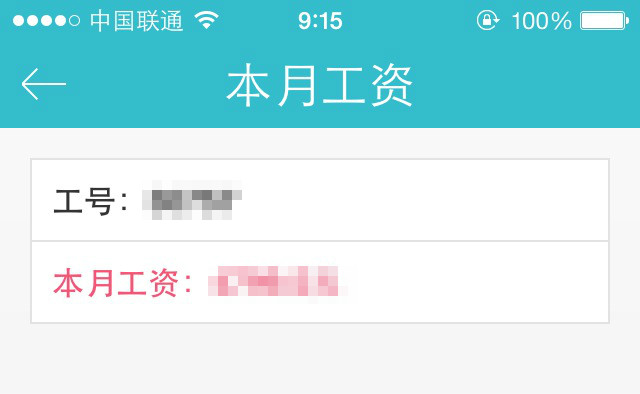 移动OA	点击【移动OA】应用图标，可进行收文办理、发文办理、签报办理，查看校内通知、一周会议、正式公文、通讯录等。	注：移动OA只面向学校教职员工开放。	移动OA详细使用请见《重庆大学移动移动OA使用手册》。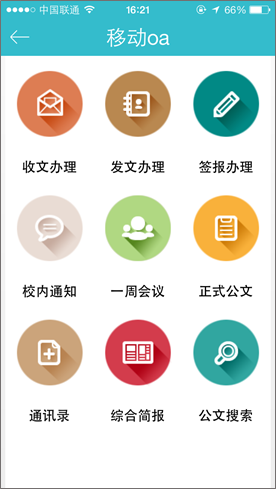 招聘信息	点击【招聘信息】应用图标，可随时随地了解就业网站发布的招聘信息、查看招聘单位、招聘单位发布会信息。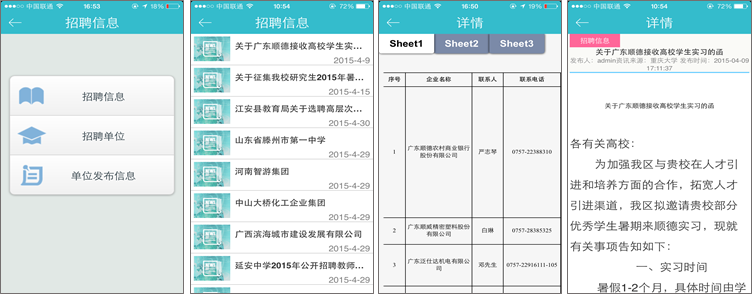 就业信息	点击【就业信息】应用图标，可浏览就业信息。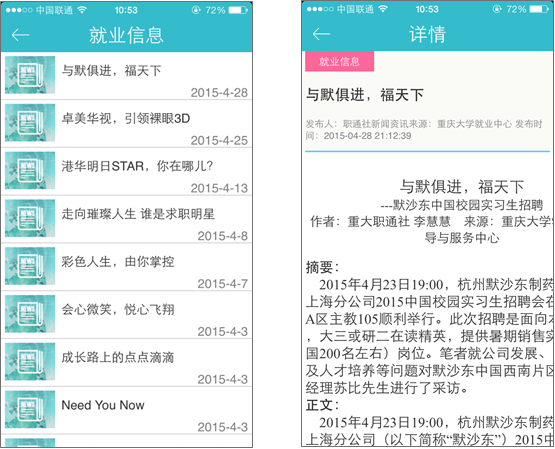 图书馆	点击【图书馆】应用图标，可查看图书馆通知公告，检索数字资源。在数字资源检索页面可通过书名、ISBN码、索书号等查询图书。点击可查看图书详细信息，包括书本基本信息及馆藏信息。查看通知公告可获取图书馆相关最新信息。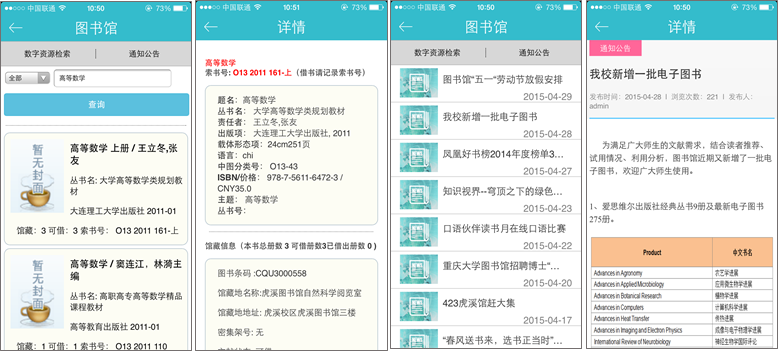 学术讲座	点击【学术讲座】业务应用，可查看学术讲座信息。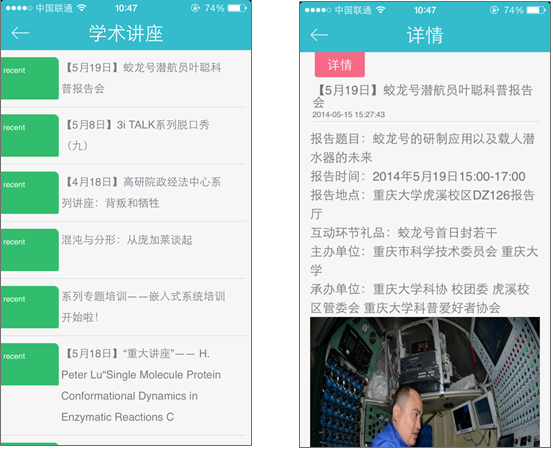 后勤报修	点击【后勤报修】应用图标，可进行网上报修。输入投递内容、详细地址，选择投诉类型、诉求单位、所属片区、故障分类、并留下联系电话和联系人信息后提交，系统反馈查询码，可通过该查询码查看报修结果。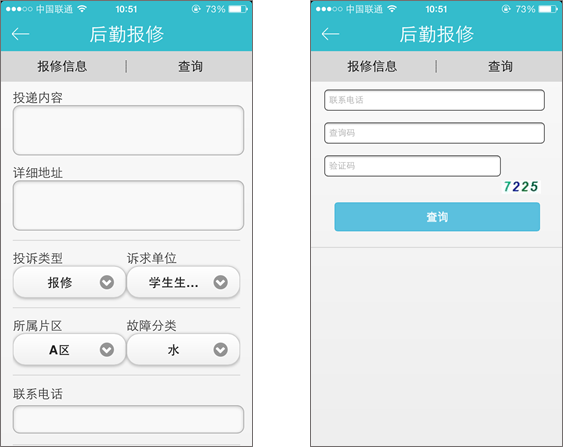 校车	点击【校车】应用图标，可查询校车时刻表。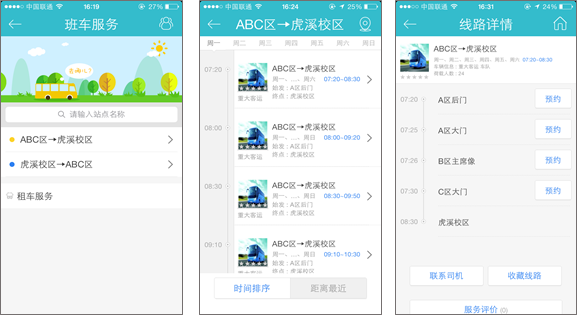 新闻	点击【新闻】应用图标，进入新闻列表页面，目前整合了校友新闻、重大教学、综合新闻、媒体重大。点击右上角按钮，并勾选想要查看的新闻，即可完成新闻订阅；反之，取消勾选指定的新闻，即可取消订阅。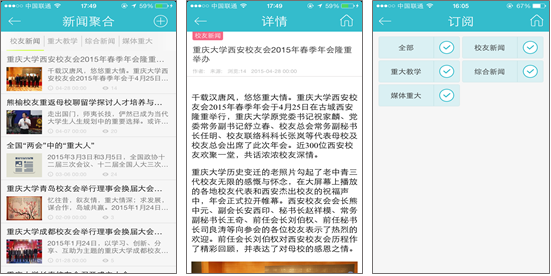 通知公告	点击【通知公告】应用图标，进入通知公告列表页面。目前整合了研究生、教务处、后勤（水电气）等通知公告。点击右上角按钮，并勾选想要查看的通知公告，即可完成通知公告订阅；反之，取消勾选指定的通知公告，即可取消订阅。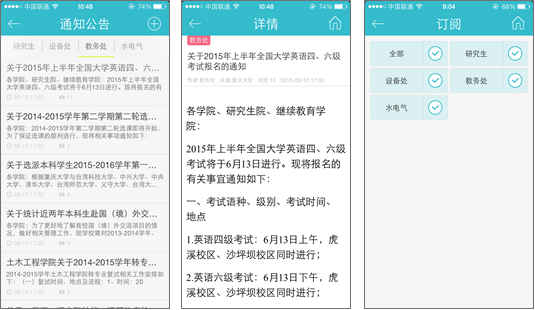 校园地图	点击【校园地图】应用图标，查看相关部门的位置，也可通过菜单“我”定位当前的位置。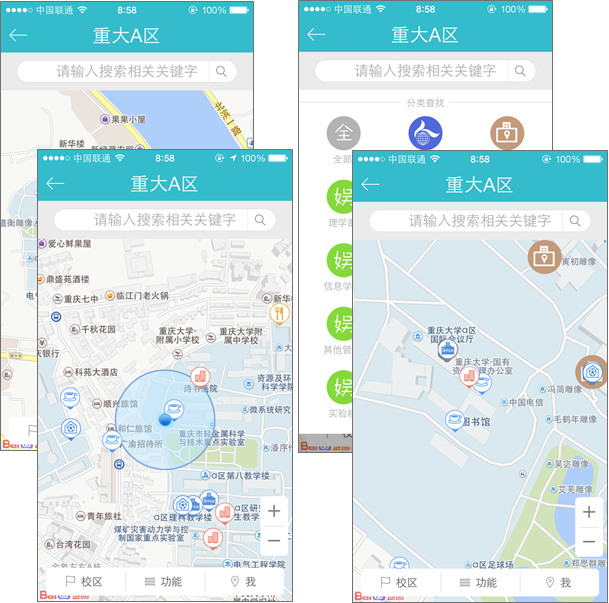 校园风光	点击【校园风光】应用图标，可浏览学校建筑与自然风光。可自行拍照或从相册上传图片，上传后经管理员审核后即会在全校发布，也可点赞喜欢的作品。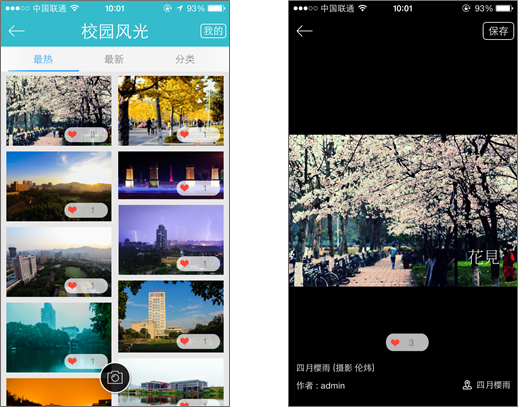 校历	点击【校园日历】应用图标，可查看月历、教学周、周程。	注：重庆大学移动APP正在试运行中，校历功能模块会继续完善，将添加维护提醒事件功能和准点提醒功能，添加考试周、放假日期、活动日期查看功能。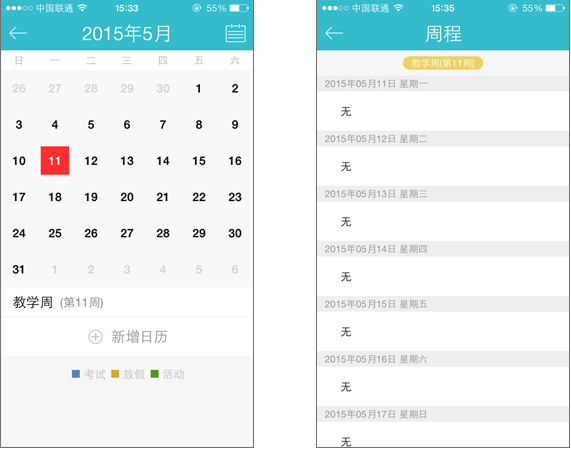 微博	点击【微博】应用图标，可浏览学校官方新浪微博信息，了解学校微博动态。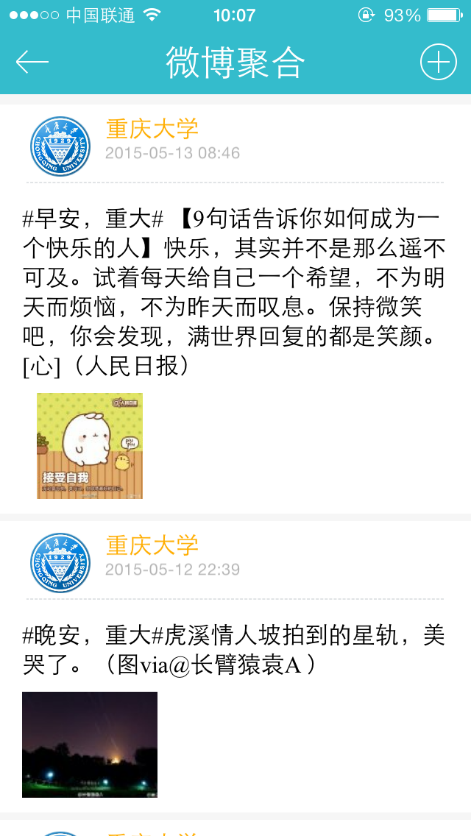 微信	点击【微信】应用图标，可直接进入到微信应用程序。网络热线	点击【网络热线】应用图标，可免费拨打信息化办公室用户服务热线65111500，咨询相关信息服务和网络故障报修。    注：网络热线服务是属第三方应用，首次使用需下载安装。意见反馈	点击【意见反馈】应用图标，可提交您关于移动校园的意见或建议；您的支持也是我们努力做好“i重大”的动力！第三方应用	移动校园“i重大”提供第三方APP入口，目前加入了微信、微博、易班等，可通过移动校园进行下载安装、打开，后续会陆续加入更多第三方应用。	学校将会不定期推出新的应用，敬请关注移动校园首页http://m.cqu.edu.cn，我们将第一时间发布最新的消息。